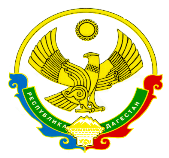 РЕСПУБЛИКА ДАГЕСТАНМУНИЦИПАЛЬНОЕ КАЗЕННОЕ ОБЩЕОБРАЗОВАТЕЛЬНОЕ УЧРЕЖДЕНИЕ «АВЕРЬЯНОВСКАЯ СРЕДНЯЯ ОБЩЕОБРАЗОВАТЕЛЬНАЯ ШКОЛА»(МКОУ «АВЕРЬЯНОВСКАЯ СОШ»)368814,  ул. Пархоменко, д. 4,  с.Аверьяновка, Кизлярского района,  Республики ДагестанE-mail: school_aver@mail.ru ОКПО 86080296, ОГРН 1040501099077, ОКАТО 82227805001, ИНН/КПП 0517000102/  051701001от  29.08. 2022 г.                                                                                                            № 48/1 –одО создании школьного театра              В соответствии с перечнем поручений Президента Российской Федерации от 25 августа 2021 года приказ -1808 ГС п.2 г-2  « По проведению на регулярной основе Всероссийских театральных, спортивных и технологических конкурсов для обучающихся по основным общеобразовательным программам», во исполнение пункта 10 Перечня поручений Минпросвещения РФ по итогам Всероссийского совещания с руководителями органов исполнительной власти субъектов РФ, осуществляющих государственное управление в сфере образования, по созданию театральных кружков в каждом общеобразовательном учреждении и в целях полноценного эстетического развития и воспитания обучающихся средствами театрального искусства, а так же в рамках участия в федеральном проекте « Школьная классика».                                                              ПРИКАЗЫВАЮ:1.Организовать деятельность школьного театра в системе внеурочной деятельности образования детей, воспитательной работы МКОУ «Аверьяновская СОШ».2.Назначить ответственным за реализацию проекта заместителя директора по ВР Аюбову Р.С.3.Назначить руководителем школьного театра  учителя русского языка и литературы Магомедову П.Г.4.Утвердить:-Положение о Школьном театре;-Программу внеурочной деятельности «Азбука театра».5.Контроль за исполнением настоящего приказа возложить на заместителя  директора по ВР Аюбову Р.С.Директор                                                                                                  Махтаева З.О.